EVALUASI PEMBELAJARANKomponen penilaian :Kehadiran = 20 %Tugas = 20 %UTS = 30 %UAS = 30 %Jakarta, 27 Juni 2019Mengetahui,										Ketua Program Studi,								Dosen Pengampu,..........................................								Dr. Herman Kadir, S.H., M.Hum.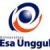 RENCANA PEMBELAJARAN SEMESTER GANJIL 2016/2017RENCANA PEMBELAJARAN SEMESTER GANJIL 2016/2017RENCANA PEMBELAJARAN SEMESTER GANJIL 2016/2017RENCANA PEMBELAJARAN SEMESTER GANJIL 2016/2017RENCANA PEMBELAJARAN SEMESTER GANJIL 2016/2017RENCANA PEMBELAJARAN SEMESTER GANJIL 2016/2017RENCANA PEMBELAJARAN SEMESTER GANJIL 2016/2017RENCANA PEMBELAJARAN SEMESTER GANJIL 2016/2017RENCANA PEMBELAJARAN SEMESTER GANJIL 2016/2017RENCANA PEMBELAJARAN SEMESTER GANJIL 2016/2017PELAKSANA AKADEMIK MATAKULIAH UMUM (PAMU)PELAKSANA AKADEMIK MATAKULIAH UMUM (PAMU)PELAKSANA AKADEMIK MATAKULIAH UMUM (PAMU)PELAKSANA AKADEMIK MATAKULIAH UMUM (PAMU)PELAKSANA AKADEMIK MATAKULIAH UMUM (PAMU)PELAKSANA AKADEMIK MATAKULIAH UMUM (PAMU)PELAKSANA AKADEMIK MATAKULIAH UMUM (PAMU)PELAKSANA AKADEMIK MATAKULIAH UMUM (PAMU)PELAKSANA AKADEMIK MATAKULIAH UMUM (PAMU)PELAKSANA AKADEMIK MATAKULIAH UMUM (PAMU)UNIVERSITAS ESA UNGGULUNIVERSITAS ESA UNGGULUNIVERSITAS ESA UNGGULUNIVERSITAS ESA UNGGULUNIVERSITAS ESA UNGGULUNIVERSITAS ESA UNGGULUNIVERSITAS ESA UNGGULUNIVERSITAS ESA UNGGULUNIVERSITAS ESA UNGGULUNIVERSITAS ESA UNGGULMata KuliahMata Kuliah:Perbandingan Hukum Tata NegaraPerbandingan Hukum Tata NegaraPerbandingan Hukum Tata NegaraKode MKKode MK:-Mata Kuliah PrasyaratMata Kuliah Prasyarat:---Bobot MKBobot MK:3 sksDosen PengampuDosen Pengampu:Dr. Herman Kadir, S.H., M.Hum.Dr. Herman Kadir, S.H., M.Hum.Dr. Herman Kadir, S.H., M.Hum.Kode DosenKode Dosen:-Alokasi WaktuAlokasi Waktu:Tatap muka 14 x 180 menit, tidak ada praktik, tidak ada onlineTatap muka 14 x 180 menit, tidak ada praktik, tidak ada onlineTatap muka 14 x 180 menit, tidak ada praktik, tidak ada onlineTatap muka 14 x 180 menit, tidak ada praktik, tidak ada onlineTatap muka 14 x 180 menit, tidak ada praktik, tidak ada onlineTatap muka 14 x 180 menit, tidak ada praktik, tidak ada onlineTatap muka 14 x 180 menit, tidak ada praktik, tidak ada onlineCapaian PembelajaranCapaian Pembelajaran:Mahasiswa mampu memahami Pengertian dan Hakekat Perbandingan Hukum Tata Negara dan menerapkannya dalam penulisan karya tulis ilmiah.Mahasiswa mampu memahami perbedaan antara hukum tata negara suatu negara dibandingkan dengan hukum tata negara suatu negara lain, dengan melihat sudut kelembagaan, kewenangan, serta asal kewenagan diperoleh.Mahasiswa mampu memahami Pengertian dan Hakekat Perbandingan Hukum Tata Negara dan menerapkannya dalam penulisan karya tulis ilmiah.Mahasiswa mampu memahami perbedaan antara hukum tata negara suatu negara dibandingkan dengan hukum tata negara suatu negara lain, dengan melihat sudut kelembagaan, kewenangan, serta asal kewenagan diperoleh.Mahasiswa mampu memahami Pengertian dan Hakekat Perbandingan Hukum Tata Negara dan menerapkannya dalam penulisan karya tulis ilmiah.Mahasiswa mampu memahami perbedaan antara hukum tata negara suatu negara dibandingkan dengan hukum tata negara suatu negara lain, dengan melihat sudut kelembagaan, kewenangan, serta asal kewenagan diperoleh.Mahasiswa mampu memahami Pengertian dan Hakekat Perbandingan Hukum Tata Negara dan menerapkannya dalam penulisan karya tulis ilmiah.Mahasiswa mampu memahami perbedaan antara hukum tata negara suatu negara dibandingkan dengan hukum tata negara suatu negara lain, dengan melihat sudut kelembagaan, kewenangan, serta asal kewenagan diperoleh.Mahasiswa mampu memahami Pengertian dan Hakekat Perbandingan Hukum Tata Negara dan menerapkannya dalam penulisan karya tulis ilmiah.Mahasiswa mampu memahami perbedaan antara hukum tata negara suatu negara dibandingkan dengan hukum tata negara suatu negara lain, dengan melihat sudut kelembagaan, kewenangan, serta asal kewenagan diperoleh.Mahasiswa mampu memahami Pengertian dan Hakekat Perbandingan Hukum Tata Negara dan menerapkannya dalam penulisan karya tulis ilmiah.Mahasiswa mampu memahami perbedaan antara hukum tata negara suatu negara dibandingkan dengan hukum tata negara suatu negara lain, dengan melihat sudut kelembagaan, kewenangan, serta asal kewenagan diperoleh.Mahasiswa mampu memahami Pengertian dan Hakekat Perbandingan Hukum Tata Negara dan menerapkannya dalam penulisan karya tulis ilmiah.Mahasiswa mampu memahami perbedaan antara hukum tata negara suatu negara dibandingkan dengan hukum tata negara suatu negara lain, dengan melihat sudut kelembagaan, kewenangan, serta asal kewenagan diperoleh.SESIKEMAMPUANAKHIRMATERI PEMBELAJARANMATERI PEMBELAJARANBENTUK PEMBELAJARANSUMBER PEMBELAJARANSUMBER PEMBELAJARANINDIKATORPENILAIANINDIKATORPENILAIANINDIKATORPENILAIAN1Mahasiswa mampu memahami penjelasan tentang  Perbandingan Hukum Tata Negara.Pengantar :Kontrak pembelajaran, pengertian tentang  Perbandingan Hukum Tata Negara.Pengantar :Kontrak pembelajaran, pengertian tentang  Perbandingan Hukum Tata Negara.Class discussion, Case Study.Media : kelas, komputer, LCD, whiteboard. Ai Wati, Beni Ahmad Saebani, Perbandingan Hukum Tata Negara.Ai Wati, Beni Ahmad Saebani, Perbandingan Hukum Tata Negara.Mahasiswa mampu menjelaskan pengertian Perbandingan Hukum Tata Negara dengan benar.Mahasiswa mampu menjelaskan pengertian Perbandingan Hukum Tata Negara dengan benar.Mahasiswa mampu menjelaskan pengertian Perbandingan Hukum Tata Negara dengan benar.2Mahasiswa mampu menguraikan pengertian tentang  Perbandingan Hukum Tata Negara.pengertian tentang  Perbandingan Hukum Tata Negara, Pengertian ruang lingkup hukum tata negara, Pengertian Kedudukan dan hubungan perbandingan hukum tatanegara.pengertian tentang  Perbandingan Hukum Tata Negara, Pengertian ruang lingkup hukum tata negara, Pengertian Kedudukan dan hubungan perbandingan hukum tatanegara.Class discussion, Case Study.Media : kelas, komputer, LCD, whiteboard. Ai Wati, Beni Ahmad Saebani, Perbandingan Hukum Tata Negara. Ai Wati, Beni Ahmad Saebani, Perbandingan Hukum Tata Negara. Mahasiswa mampu menjelaskan tentang  Perbandingan Hukum Tata Negara, Pengertian ruang lingkup hukum tata negara, Pengertian Kedudukan dan hubungan perbandingan hukum tatanegara dengan benar.Mahasiswa mampu menjelaskan tentang  Perbandingan Hukum Tata Negara, Pengertian ruang lingkup hukum tata negara, Pengertian Kedudukan dan hubungan perbandingan hukum tatanegara dengan benar.Mahasiswa mampu menjelaskan tentang  Perbandingan Hukum Tata Negara, Pengertian ruang lingkup hukum tata negara, Pengertian Kedudukan dan hubungan perbandingan hukum tatanegara dengan benar.SESIKEMAMPUANAKHIRMATERI PEMBELAJARANMATERI PEMBELAJARANBENTUK PEMBELAJARANSUMBER PEMBELAJARANSUMBER PEMBELAJARANINDIKATORPENILAIANINDIKATORPENILAIANINDIKATORPENILAIAN3Mahasiswa mampu memahami keuntungan, kelemahan dan pertentangan antara eksekutif dan legislatif pada pemerintahan dengan sistem referendum.Pengertian dalam sistem pemerintahan campuran atau referndum.Pengertian dalam sistem pemerintahan campuran atau referndum.Class Discussion, Case Study.Media : kelas, komputer, LCD, whiteboard.Ai Wati, Beni Ahmad Saebani, Perbandingan Hukum Tata Negara. Ai Wati, Beni Ahmad Saebani, Perbandingan Hukum Tata Negara. Mahasiswa mampu menjelaskan keuntungan, kelemahan dan pertentangan antara eksekutif dan legislatif pada pemerintahan dengan sistem referendum dengan sejelas mungkin dan benar.Mahasiswa mampu menjelaskan keuntungan, kelemahan dan pertentangan antara eksekutif dan legislatif pada pemerintahan dengan sistem referendum dengan sejelas mungkin dan benar.Mahasiswa mampu menjelaskan keuntungan, kelemahan dan pertentangan antara eksekutif dan legislatif pada pemerintahan dengan sistem referendum dengan sejelas mungkin dan benar.4Mahasiswa mampu memahami Ketatanegaraan dalam sistem pemerintahan negara komunis dengan bukan negara komunis.Pengertian ketatanegaraan dalam sistem pemerintahan Komunis.Pengertian ketatanegaraan dalam sistem pemerintahan Komunis.Class Discussion, Case Study.Media : kelas, komputer, LCD, whiteboard.Ai Wati, Beni Ahmad Saebani, Perbandingan Hukum Tata Negara.Ai Wati, Beni Ahmad Saebani, Perbandingan Hukum Tata Negara.Mahasiswa mampu menjelaskan Ketatanegaraan dalam sistem pemerintahan negara komunis dengan bukan negara komunis dengan benar.Mahasiswa mampu menjelaskan Ketatanegaraan dalam sistem pemerintahan negara komunis dengan bukan negara komunis dengan benar.Mahasiswa mampu menjelaskan Ketatanegaraan dalam sistem pemerintahan negara komunis dengan bukan negara komunis dengan benar.5Mahasiswa mampu memahami Perbandingan sistem pemerintahan presidential dan parlementerPerbandingan sistem pemerintahan presidential dan parlementerPerbandingan sistem pemerintahan presidential dan parlementerClass Discussion, case Study.Media : kelas, komputer, LCD, whiteboard.Ai Wati, Beni Ahmad Saebani, Perbandingan Hukum Tata Negara.Ai Wati, Beni Ahmad Saebani, Perbandingan Hukum Tata Negara.Mahasiswa dapat menjelaskan tentang Perbandingan sistem pemerintahan presidential dan parlementer yang tepat dan benar.Mahasiswa dapat menjelaskan tentang Perbandingan sistem pemerintahan presidential dan parlementer yang tepat dan benar.Mahasiswa dapat menjelaskan tentang Perbandingan sistem pemerintahan presidential dan parlementer yang tepat dan benar.6Mahasiswa mampu memahami bentuk negara dan sistem pemerintahan negara dikawasan asean yaitu pada anggota Asean dan Non Asean.  Negara-Negara Anggota Asean:Indonesia.Malaysia.Singapura.Thailand.Vietnam.Filipina.Negara-Negara Anggota Non Asean:Timor leste.Papua Nugini.Kepulauan Paracel.Kepulauan Spartly.Negara-Negara Anggota Asean:Indonesia.Malaysia.Singapura.Thailand.Vietnam.Filipina.Negara-Negara Anggota Non Asean:Timor leste.Papua Nugini.Kepulauan Paracel.Kepulauan Spartly.Class Discussion, Case Study.Media : kelas, komputer, LCD, whiteboard.Ai Wati, Beni Ahmad Saebani, Perbandingan Hukum Tata Negara.Ai Wati, Beni Ahmad Saebani, Perbandingan Hukum Tata Negara.Mahasiswa dapat menjelaskan  bentuk negara dan sistem pemerintahan, wilayah dan letak geografis,  negara dikawasan asean terutama pada anggota Asean ataupun Non Asean dengan benar. Mahasiswa dapat menjelaskan  bentuk negara dan sistem pemerintahan, wilayah dan letak geografis,  negara dikawasan asean terutama pada anggota Asean ataupun Non Asean dengan benar. Mahasiswa dapat menjelaskan  bentuk negara dan sistem pemerintahan, wilayah dan letak geografis,  negara dikawasan asean terutama pada anggota Asean ataupun Non Asean dengan benar. SESIKEMAMPUANAKHIRMATERI PEMBELAJARANMATERI PEMBELAJARANBENTUK PEMBELAJARANSUMBER PEMBELAJARANSUMBER PEMBELAJARANINDIKATORPENILAIANINDIKATORPENILAIANINDIKATORPENILAIAN7Mahasiswa mampu memahami bentuk negara dan sistem pemerintahan negara-negara dikawasan Eropa Timur.Negara-Negara Eropa Timur:AlbaniaBelarusia BulgariaHungariaMoldovaPolandia Republik CekoRumaniaSlovakiaUkraina Negara-Negara Eropa Timur:AlbaniaBelarusia BulgariaHungariaMoldovaPolandia Republik CekoRumaniaSlovakiaUkraina Class Discussion, Case Study.Media : kelas, komputer, LCD, whiteboard, tugas makalah.Ai Wati, Beni Ahmad Saebani, Perbandingan Hukum Tata Negara, makalah tugas Perbandingan Hukum Tata Negara.Ai Wati, Beni Ahmad Saebani, Perbandingan Hukum Tata Negara, makalah tugas Perbandingan Hukum Tata Negara.Mahasiswa dapat menjelaskan  bentuk negara dan sistem pemerintahan, wilayah dan letak geografis,  negara dikawasan Eropa Timur dengan benar.Mahasiswa dapat menjelaskan  bentuk negara dan sistem pemerintahan, wilayah dan letak geografis,  negara dikawasan Eropa Timur dengan benar.Mahasiswa dapat menjelaskan  bentuk negara dan sistem pemerintahan, wilayah dan letak geografis,  negara dikawasan Eropa Timur dengan benar.8Mahasiswa mampu memahami bentuk negara dan sistem pemerintahan negara-negara dikawasan Eropa Barat.Negara-Negara Eropa Barat:Austria.Belanda.Belgia.Liechtenstein.Luxemburg.MonacoPerancis.Swiss.Negara-Negara Eropa Barat:Austria.Belanda.Belgia.Liechtenstein.Luxemburg.MonacoPerancis.Swiss.Class Discussion, Case Study.Media : kelas, komputer, LCD, whiteboard,webAi Wati, Beni Ahmad Saebani, Perbandingan Hukum Tata Negara.Ai Wati, Beni Ahmad Saebani, Perbandingan Hukum Tata Negara.Mahasiswa dapat menjelaskan   bentuk negara dan sistem pemerintahan, wilayah dan letak geografis,  negara dikawasan Eropa Barat dengan benar.Mahasiswa dapat menjelaskan   bentuk negara dan sistem pemerintahan, wilayah dan letak geografis,  negara dikawasan Eropa Barat dengan benar.Mahasiswa dapat menjelaskan   bentuk negara dan sistem pemerintahan, wilayah dan letak geografis,  negara dikawasan Eropa Barat dengan benar.9Mahasiswa mampu memahami bentuk negara dan sistem pemerintahan negara-negara dikawasan Eropa Utara.Negara-Negara Eropa Utara:Denmark.Estonia.Finlandia.Inggris.Irlandia.Islandia.Latvia.Lithuania.Norwegia.Swedia.Negara-Negara Eropa Utara:Denmark.Estonia.Finlandia.Inggris.Irlandia.Islandia.Latvia.Lithuania.Norwegia.Swedia.Class Discussion, Case Study.Media: kelas, komputer, LCD, whiteboard,web.Ai Wati, Beni Ahmad Saebani, Perbandingan Hukum Tata Negara.Ai Wati, Beni Ahmad Saebani, Perbandingan Hukum Tata Negara.Mahasiswa dapat menjelaskan  bentuk negara dan sistem pemerintahan, wilayah dan letak geografis,  negara dikawasan Eropa Utara dengan benar.Mahasiswa dapat menjelaskan  bentuk negara dan sistem pemerintahan, wilayah dan letak geografis,  negara dikawasan Eropa Utara dengan benar.Mahasiswa dapat menjelaskan  bentuk negara dan sistem pemerintahan, wilayah dan letak geografis,  negara dikawasan Eropa Utara dengan benar.SESIKEMAMPUANAKHIRMATERI PEMBELAJARANMATERI PEMBELAJARANBENTUK PEMBELAJARANSUMBER PEMBELAJARANSUMBER PEMBELAJARANINDIKATORPENILAIANINDIKATORPENILAIANINDIKATORPENILAIAN10Mahasiswa mampu memahami bentuk negara dan sistem pemerintahan negara-negara dikawasan Eropa Selatan.Negara-Negara Eropa Selatan:AndorraArmenia.Bosnia dan Herzegovina.Italia.Kosovo.Kroasia.Macedonia.Malta.Montenegro.Portugal.San Marino.Serbia.Siprus.Negara-Negara Eropa Selatan:AndorraArmenia.Bosnia dan Herzegovina.Italia.Kosovo.Kroasia.Macedonia.Malta.Montenegro.Portugal.San Marino.Serbia.Siprus.Class Discussion, Case Study.Media :kelas, komputer, LCD, whiteboard,web, Ai Wati, Beni Ahmad Saebani, Perbandingan Hukum Tata Negara.Ai Wati, Beni Ahmad Saebani, Perbandingan Hukum Tata Negara.Mahasiswa dapat menjelaskan  bentuk negara dan sistem pemerintahan, wilayah dan letak geografis,  negara dikawasan Eropa Selatan dengan benar.Mahasiswa dapat menjelaskan  bentuk negara dan sistem pemerintahan, wilayah dan letak geografis,  negara dikawasan Eropa Selatan dengan benar.Mahasiswa dapat menjelaskan  bentuk negara dan sistem pemerintahan, wilayah dan letak geografis,  negara dikawasan Eropa Selatan dengan benar.11Mahasiswa mampu memahami bentuk negara dan sistem pemerintahan negara-negara Komunis seperti Cina dan Rusia.Perbandingan dari struktur Ketatanegaraan antara negara cina dan Rusia.Perbandingan dari struktur Ketatanegaraan antara negara cina dan Rusia.Class Discussion, Case Study.Media : kelas, komputer, LCD, whiteboard.Ai Wati, Beni Ahmad Saebani, Perbandingan Hukum Tata Negara.Ai Wati, Beni Ahmad Saebani, Perbandingan Hukum Tata Negara.Mahasiswa mampu menjelaskan bentuk negara dan sistem pemerintahan negara-negara Komunis seperti Cina dan Rusia dengan benar.Mahasiswa mampu menjelaskan bentuk negara dan sistem pemerintahan negara-negara Komunis seperti Cina dan Rusia dengan benar.Mahasiswa mampu menjelaskan bentuk negara dan sistem pemerintahan negara-negara Komunis seperti Cina dan Rusia dengan benar.12Mahasiswa mampu memahami bentuk negara dan sistem pemerintahan negara Afganistan dan israel.Perbandingan dari struktur Ketatanegaraan antara negara Afganistan dan IsraelPerbandingan dari struktur Ketatanegaraan antara negara Afganistan dan IsraelClass Discussion, Case Study.Media : kelas, komputer, LCD, whiteboard.Ai Wati, Beni Ahmad Saebani, Perbandingan Hukum Tata Negara.Ai Wati, Beni Ahmad Saebani, Perbandingan Hukum Tata Negara.Mahasiswa mampu menjelaskan perbedaan  bentuk negara dan sistem pemerintahan negara Afganistan dan israel dengan benar.Mahasiswa mampu menjelaskan perbedaan  bentuk negara dan sistem pemerintahan negara Afganistan dan israel dengan benar.Mahasiswa mampu menjelaskan perbedaan  bentuk negara dan sistem pemerintahan negara Afganistan dan israel dengan benar.13Mahasiswa mampu memahami perbedaan bentuk negara Madinah dan Piagam Jakarta.Perbandingan Konstitusi Negara Madinah dan Piagam Jakarta.Perbandingan Konstitusi Negara Madinah dan Piagam Jakarta.Class Discussion, Case Study.Media : kelas, komputer, LCD, whiteboard.Ai Wati, Beni Ahmad Saebani, Perbandingan Hukum Tata Negara.Ai Wati, Beni Ahmad Saebani, Perbandingan Hukum Tata Negara.Mahasiswa mampu menjelaskan Perbedaan sejarah  terbentuknya Konstitusi negara madinah dan Piagam Jakarta dengan benar.Mahasiswa mampu menjelaskan Perbedaan sejarah  terbentuknya Konstitusi negara madinah dan Piagam Jakarta dengan benar.Mahasiswa mampu menjelaskan Perbedaan sejarah  terbentuknya Konstitusi negara madinah dan Piagam Jakarta dengan benar.SESIKEMAMPUANAKHIRMATERI PEMBELAJARANMATERI PEMBELAJARANBENTUK PEMBELAJARANSUMBER PEMBELAJARANSUMBER PEMBELAJARANINDIKATORPENILAIANINDIKATORPENILAIANINDIKATORPENILAIAN14Mahasiswa mampu memahami tugas makalah-makalah Perbandingan Hukum Tata Negara.Tugas-tugas Makalah Perbandingan Hukum Tata NegaraTugas-tugas Makalah Perbandingan Hukum Tata NegaraClass Discussion, Case Study.Media : kelas, komputer, LCD, whiteboard.Tugas-tugas Makalah Perbandingan Hukum Tata NegaraTugas-tugas Makalah Perbandingan Hukum Tata NegaraMahasiswa mampu menjelaskan Tugas masing- masing makalah Perbandingan Hukum Tata Negara dengan benar.Mahasiswa mampu menjelaskan Tugas masing- masing makalah Perbandingan Hukum Tata Negara dengan benar.Mahasiswa mampu menjelaskan Tugas masing- masing makalah Perbandingan Hukum Tata Negara dengan benar.SESIPROSEDURBENTUKSEKOR> 77 ( A / A-)SEKOR > 65(B- / B / B+ )SEKOR >60(C / C+ )SEKOR > 45( D )SEKOR <45( E )BOBOT1Pretest testTes Lisan(UTS)Mahasiswa mampu menjelaskan pengertian Perbandingan Hukum Tata Negara dengan benar.Mahasiswa mampu sebagian menjelaskan pengertian Perbandingan Hukum Tata Negara dengan benar.Mahasiswa hanya menjelaskan Hukum Tata Negara dengan Benar.Menjelaskan Hukum Tata Negara kurang benar.Tidak menjelaskan pengertian perbandingan Hukum Tata Negara. 5 %2Pretest test dan post test Tes lisan(UTS) Mahasiswa mampu menjelaskan tentang  Perbandingan Hukum Tata Negara, Pengertian ruang lingkup hukum tata negara, Pengertian Kedudukan dan hubungan perbandingan hukum tatanegara dengan benar.Mahasiswa mampu menjelaskan tentang  Perbandingan Hukum Tata Negara, Pengertian ruang lingkup hukum tata negara dengan benar.Mahasiswa mampu menjelaskan tentang  Perbandingan Hukum Tata Negara dengan benar.Menjelaskan tentang  Perbandingan Hukum Tata Negara kurang benar.Tidak menjelaskan tentang  Perbandingan Hukum Tata Negara. 5 %SESIPROSEDURBENTUKSEKOR> 77 ( A / A-)SEKOR > 65(B- / B / B+ )SEKOR >60(C / C+ )SEKOR > 45( D )SEKOR <45( E )BOBOT3Pre test, Progres test dan post testTes lisan(UTS) Mahasiswa mampu menjelaskan keuntungan, kelemahan dan pertentangan antara eksekutif dan legislatif pada pemerintahan dengan sistem referendum dengan sejelas mungkin dan benar.Mahasiswa hanya menjelaskan keuntungan, pertentangan antara eksekutif dan legislatif pada pemerintahan dengan sistem referendum dengan benar.Mahasiswa hanya menjelaskan pertentangan antara eksekutif dan legislatif pada pemerintahan dengan sistem referendum.Menjelaskan pertentangan antara eksekutif dan legislatif pada pemerintahan dengan sistem referendum kurang benar.Tidak menjelaskan pertentangan antara eksekutif dan legislatif pada pemerintahan dengan sistem referendum dengan sejelas mungkin dan benar.5 %4Pre test dan post testTes lisan(UTS) Mahasiswa mampu menjelaskan Ketatanegaraan dalam sistem pemerintahan negara komunis dengan bukan negara komunis dengan benar.Mahasiswa mampu menjelaskan Ketatanegaraan dalam sistem pemerintahan negara komunis saja dengan benar.Mahasiswa hanya mampu menjelaskan Ketatanegaraan negara komunis. Mahasiswa mampu menjelaskan Ketatanegaraan dalam sistem pemerintahan negara komunis saja dengan kurang benar.Tidak menjelaskan Ketatanegaraan dalam sistem pemerintahan negara komunis dengan bukan negara komunis dengan benar.5 %5Pre test dan Post testTes lisan Mahasiswa dapat menjelaskan tentang Perbandingan sistem pemerintahan presidential dan parlementer yang tepat dan benar.Mahasiswa menjelaskan tentang Perbandingan sistem pemerintahan saja dengan tepat dan benar.Mahasiswa menjelaskan tentang Perbandingan sistem presidential saja dengan tepat dan benar.Mahasiswa dapat menjelaskan tentang Perbandingan sistem pemerintahan presidential dan parlementer kurang tepat dan benar.Tidak dapat menjelaskan tentang Perbandingan sistem pemerintahan presidential dan parlementer dengan tepat dan benar.0 %SESIPROSEDURBENTUKSEKOR> 77 ( A / A-)SEKOR > 65(B- / B / B+ )SEKOR >60(C / C+ )SEKOR > 45( D )SEKOR <45( E )BOBOT6Post testTes lisan Mahasiswa dapat menjelaskan  bentuk negara dan sistem pemerintahan, wilayah dan letak geografis,  negara dikawasan asean terutama pada anggota Asean ataupun Non Asean dengan benar. Mahasiswa dapat menjelaskan  bentuk negara dan sistem pemerintahan, pada anggota Asean ataupun Non Asean dengan benar. Mahasiswa hanya dapat menjelaskan sistem pemerintahan, pada anggota Asean dikawasan asean dengan benar. Mahasiswa hanya dapat menjelaskan  sistem pemerintahan, pada anggota Asean dikawasan asean kurang benar. Tidak  dapat menjelaskan  bentuk negara dan sistem pemerintahan, wilayah dan letak geografis,  negara dikawasan asean terutama pada anggota Asean ataupun Non Asean dengan benar. 0 %7Pre test dan Post testTes tulisan (UTS) dan tugas makalahMahasiswa dapat menjelaskan  bentuk negara dan sistem pemerintahan, wilayah dan letak geografis,  negara dikawasan Eropa Timur dengan benar.Mahasiswa dapat menjelaskan  bentuk negara dan sistem pemerintahan, negara dikawasan Eropa Timur dengan benar.Mahasiswa dapat menjelaskan  wilayah dan letak geografis,  negara dikawasan Eropa Timur dengan benar.Mahasiswa dapat menjelaskan  wilayah dan letak geografis,  negara dikawasan Eropa Timur kurang benar.Tidak dapat menjelaskan  bentuk negara dan sistem pemerintahan, wilayah dan letak geografis,  negara dikawasan Eropa Timur dengan benar.30 %8Pre test dan Post testPresentasi, diskusi, Tes lisanMahasiswa dapat menjelaskan   bentuk negara dan sistem pemerintahan, wilayah dan letak geografis,  negara dikawasan Eropa Barat dengan benar.Mahasiswa dapat menjelaskan wilayah dan letak geografis,  negara dikawasan Eropa Barat dengan benar.Mahasiswa dapat menjelaskan   bentuk negara dan sistem pemerintahan negara dikawasan Eropa Barat dengan benar.Mahasiswa dapat menjelaskan   bentuk negara dan sistem pemerintahan negara dikawasan Eropa Barat kurang benar.Tidak dapat menjelaskan   bentuk negara dan sistem pemerintahan, wilayah dan letak geografis,  negara dikawasan Eropa Barat dengan benar.0 %SESIPROSEDURBENTUKSEKOR> 77 ( A / A-)SEKOR > 65(B- / B / B+ )SEKOR >60(C / C+ )SEKOR > 45( D )SEKOR <45( E )BOBOT9Pre test dan Post test Presentasi, diskusi, Tes lisanMahasiswa dapat menjelaskan  bentuk negara dan sistem pemerintahan, wilayah dan letak geografis,  negara dikawasan Eropa Utara dengan benar.Mahasiswa dapat menjelaskan  bentuk negara dan letak geografis,  negara dikawasan Eropa Utara dengan benar.Mahasiswa dapat menjelaskan  sistem pemerintahan dan wilayah letak geografis, dikawasan Eropa Utara dengan benar.Mahasiswa dapat menjelaskan  sistem pemerintahan dan wilayah letak geografis, dikawasan Eropa Utara kurang benar.Tidak dapat menjelaskan  bentuk negara dan sistem pemerintahan, wilayah dan letak geografis,  negara dikawasan Eropa Utara dengan benar.0 %10Progress test dan post testPresentasi, diskusi, Tes lisanMahasiswa dapat menjelaskan  bentuk negara dan sistem pemerintahan, wilayah dan letak geografis,  negara dikawasan Eropa Selatan dengan benar.Mahasiswa dapat menjelaskan  bentuk negara dan sistem pemerintahan, wilayah dikawasan Eropa Selatan dengan benar.Mahasiswa dapat menjelaskan  wilayah dan letak geografis,  negara dikawasan Eropa Selatan dengan benar.Mahasiswa dapat menjelaskan  wilayah dan letak geografis,  negara dikawasan Eropa Selatan kurang benar.Tidak dapat menjelaskan  bentuk negara dan sistem pemerintahan, wilayah dan letak geografis,  negara dikawasan Eropa Selatan dengan benar.0 %11Pre test dan Post test Presentasi, diskusi, Tes lisanMahasiswa mampu menjelaskan bentuk negara dan sistem pemerintahan negara-negara Komunis seperti Cina dan Rusia dengan benar.Mahasiswa mampu menjelaskan bentuk negara negara-negara Komunis seperti Cina dan Rusia dengan benar.Mahasiswa mampu menjelaskan bentuk negara negara-negara Komunis seperti Cina dan Rusia dengan benar.Mahasiswa mampu menjelaskan bentuk negara negara-negara Komunis seperti Cina dan Rusia kurang benar.Tidak mampu menjelaskan bentuk negara dan sistem pemerintahan negara-negara Komunis seperti Cina dan Rusia dengan benar.0 %SESIPROSEDURBENTUKSEKOR> 77 ( A / A-)SEKOR > 65(B- / B / B+ )SEKOR >60(C / C+ )SEKOR > 45( D )SEKOR <45( E )BOBOT12Pre test dan Post test Presentasi, diskusi, Tes lisanMahasiswa mampu menjelaskan perbedaan  bentuk negara dan sistem pemerintahan negara Afganistan dan israel dengan benar.Mahasiswa mampu menjelaskan perbedaan  bentuk negara israel dengan benar.Mahasiswa mampu menjelaskan perbedaan  sistem pemerintahan negara Afganistan dengan benar.Mahasiswa mampu menjelaskan perbedaan  sistem pemerintahan negara Afganistan kurang benar.Tidak  mampu menjelaskan perbedaan  bentuk negara dan sistem pemerintahan negara Afganistan dan israel dengan benar.0 %13Pre test dan Post testPresentasi, diskusi, Tes lisanMahasiswa mampu menjelaskan Perbedaan sejarah  terbentuknya Konstitusi negara madinah dan negara indonesia dengan benar.Mahasiswa mampu menjelaskan Perbedaan sejarah  terbentuknya Konstitusi negara indonesia saja dengan benar.Mahasiswa mampu menjelaskan Perbedaan sejarah  terbentuknya Konstitusi negara madinah saja dengan benar.Mahasiswa mampu menjelaskan Perbedaan sejarah  terbentuknya Konstitusi negara madinah kurang benar.Tidak  mampu menjelaskan Perbedaan sejarah  terbentuknya Konstitusi negara madinah dan Piagam Jakarta dengan benar.0 %14Pre test dan Post testPresentasi,Tes Tulisan Makalah(UAS)Mahasiswa mampu menjelaskan Tugas masing-masing makalah Perbandingan Hukum Tata Negara dengan benar.Mahasiswa mampu menjelaskan sebagian Tugas masing-masing makalah Perbandingan Hukum Tata Negara dengan benar.Mahasiswa menjelaskan dengan tidak lancar Tugas masing-masing makalah perbandingan Hukum Tata Negara dengan benar.Mahasiswa mampu menjelaskan Tugas masing-masing makalah kurang benar.Tidak mampu menjelaskan Tugas masing-masing makalah dengan benar.30 %